АДМИНИСТРАЦИЯ ЗМЕИНОГОРСКОГО РАЙОНАКОМИТЕТ АДМИНИСТРАЦИИ ЗМЕИНОГОРСКОГО РАЙОНА ПО ОБРАЗОВАНИЮ И ДЕЛАМ МОЛОДЕЖИ20 марта 2015 года(дата составления справки)С П Р А В К А № 17по итогам проверки комитетом Администрации Змеиногорского района по образованию и делам молодежи Муниципального бюджетного дошкольного образовательного учреждения «Змеиногорский детский сад «Радуга»Основания для проведения проверки: - Положение об учредительном контроле деятельности образовательных учреждений, подведомственных комитету Администрации Змеиногорского района по образованию и делам молодежи, утвержденное приказом комитета Администрации Змеиногорского района по образованию и делам молодежи от 03.08.2012 № 189;- план контроля образовательных учреждений, подведомственных комитету Администрации Змеиногорского района по образованию и делам молодежи на 2015 год, утвержденный приказом комитета Администрации Змеиногорского района по образованию и делам молодежи от 01.12.2014 № 236;- приказ комитета Администрации Змеиногорского района по образованию и делам молодежи «О проведении плановой проверки МБДОУ «Змеиногорский детский сад «Радуга» от 24.02.2015 № 54.Время проведения проверки: 10.03 -24.03.2015 года.	Продолжительность проверки: 2 дня.Лица, проводившие проверку – комиссия в составе, утвержденном приказом комитета Администрации Змеиногорского района по образованию и делам молодежи «О проведении плановой МБДОУ «Змеиногорский детский сад «Радуга» от 24.02.2015 № 54:- Тугунова Марина Васильевна, главный специалист комитета Администрации Змеиногорского района по образованию и делам молодежи, ответственный за проведение проверки;- Казанцева Татьяна Николаевна, специалист комитета Администрации Змеиногорского района по образованию и делам молодежи;- Матвиенко Светлана Геннадьевна, специалист комитета Администрации Змеиногорского района по образованию и делам молодежи;- Уголева Татьяна Федоровна, ведущий экономист комитета Администрации Змеиногорского района по образованию и делам молодежи.	При проведении проверки присутствовали:- Логинова Светлана Александровна, заведующий МБДОУ «Змеиногорский детский сад «Радуга»;- Щербакова Светлана Анатольевна, старший воспитатель МБДОУ «Змеиногорский детский сад «Радуга» 	Изученные документы:- Устав МБДОУ «Змеиногорский детский сад «Радуга»;- должностные инструкции работников учреждения;- личные дела педагогических работников;- приказы по основной деятельности;- приказы по личному составу;- трудовые книжки сотрудников;- положение о внутриучрежденческом контроле;- документы о проведении внутриучрежденческого контроля;- табели посещаемости детей;- накопительные ведомости по детодням.В ходе проверки установлено: 	В 2014-2015  учебном году  в МБДОУ «Змеиногорский детский сад «Радуга» внедрение ФГОС ДО  было осуществлено  через:1. Изучение нормативно-правовой базы федерального, регионального и муниципального   уровней по внедрению ФГОС  ДО;2. Создание программы по  изучению ФГОС  ДО  педагогами учреждения;3. Внесение дополнений в должностные инструкции в соответствии с требованиями к кадровому обеспечению реализации ФГОС ДО; 4. Анализ условий на соответствие образовательной организации требованиям ФГОС ДО;5. Создание рабочей  творческой   группы по корректировке и доработке образовательной программы  на основе ФГОС дошкольного образования;6. Информирование родителей всех   возрастных групп  о подготовке к переходу на новые стандарты;7.  Размещение на сайте  образовательной организации информационных материалов о введении ФГОС ДО;8.  Издание  нормативных  документов  по введению ФГОС на уровне ОУ:Приказ о создании рабочей группы  по введению ФГОС;Приказ об утверждении Положения о рабочей группе по введению ФГОС в МБДОУ;Приказ «О внесение изменений в локальные акты, регламентирующие стимулирующие и компенсационные выплаты в связи с переходом на ФГОС».Приказ «О внесение  изменений в должностные инструкции в связи с переходом на ФГОС ДО»;Положение регламентирует деятельность Рабочей группы по подготовке к внедрению ФГОС ДО в МБДОУ.В течение всего учебного года педагоги  образовательной организации принимали участие в районных и краевых  семинарах и конференциях по вопросам внедрения ФГОС ДО.  В рамках методического сопровождения перехода на ФГОССоставлен план прохождения   курсовой  подготовка педагогов.Спланирована деятельность рабочей группы по доработке и внесению изменений в  основную образовательную  Программы МБДОУ.В течение всего учебного  года  с педагогами образовательной организации проводились обучающие теоретические семинары:«Различия ФГТ ООП ДОУ и ФГОС ДО» - сентябрь 2014 г.«Организация предметно-развивающей среды ДОУ в связи с введением ФГОС» - декабрь 2014 г.«Обновление образовательного процесса в ДОУ с учётом введения ФГОС дошкольного образования» - 06.02.2015 г.Разработан, утвержден и размещен на сайте образовательной организации план – график  введения ФГОС ДО.Определен  список   методической литературы и пособий, необходимых  и  используемых в образовательном процессе в соответствии с ФГОС ДО.В рамках информационного обеспечения введения ФГОС ДО проведены следующие мероприятия:В рамках общего родительского собрания  от 28.09.14г. родителям дана информация о внедрении  ФГОС ДО;Оформлен информационный стенд для родителей: «ФГОС дошкольного образования»;Проведен самоаудит готовности МБДОУ   к введению ФГОС ДО  по состоянию на  01 января 2015г;Составлен план совместной деятельности по преемственности с МБОУ «Змеиногорская СОШ с УИОП».Организовано информирование участников образовательного процесса  и изучение общественного мнения родителей (законных представителей обучающихся) по вопросам введения ФГОС ДО;Проведен анализ материально–технического обеспечения перехода на ФГОС. С 2014-15 учебного года улучшается материально – техническое обеспечение для введения ФГОС в МБДОУ. По плану финансово-хозяйственной деятельности на 2014г. от 09.01.2014г. сумма субвенций на приобретение учебно – наглядных материалов, пособий и оборудования составляет 221,00 рублей.Подана заявка на  поставку компьютерной техники на сумму   99,00 руб.Изучили цены и характеристики на дидактические игрушки, мягкие модули, костюмы для сюжетно-ролевых игр, куклы, пластиковые и деревянные игрушки, деревянные конструкторы, а также дидактические материалы и методическую литературу, плакаты, стенды, интерактивные доски в сети «Интернет.        В ходе проверки был проанализирован кадровый состав образовательной организации. В образовательном учреждении работает  19  сотрудников, из них – 9 педагогических работников (1 – старший воспитатель, 6 – воспитателей, 1 – музыкальный руководитель, 1 – инструктор физического воспитания). В ходе проверки было выявлено, что четверо педагогических работников (44%), работающих в образовательном учреждении, не соответствуют квалификационным требованиям, т.к. не имеют педагогического образования. Музыкальный руководитель и инструктор физического воспитания  не имеют специального образования, один из  воспитателей имеет  среднее – профессиональное неоконченное образование,  один из воспитателей - учитель начальных классов - педагог коррекционного развития и в настоящий момент не повышают свою квалификацию.        При проверке трудовых книжек было обнаружено, что в трудовой книжке Борзенко Л.Т. нет записи о приеме на работу. В личных делах сотрудников   представлены не все документы, предусмотренные инструкцией по делопроизводству.В образовательной организации имеется Положение о внутриучрежденческом  контроле (согласовано председателем профсоюзного комитета А.А. Грезиной 02.03.2015, утверждено заведующим МБДОУ «Змеиногорский детский сад «Радуга» С.А. Логиновой 02.03.2015). Данное Положение составлено на основе устаревших документов: закона РФ от 10.07.1992 N 3266-1 "Об образовании", письма Министерства образования РФ от 10.09.1999 № 22-06-874 «Об обеспечении инспекционно-контрольной деятельности». У старшего воспитателя Щербаковой С.А. имеется набор памяток, инструкций по осуществлению контроля по вопросам образовательной и воспитательной деятельности педагогов. В образовательной организации нет утвержденного плана внутриучрежденческого контроля, он находится на этапе корректировки. В книге приказов по основной деятельности имеется приказ № 140 от 10.02.2015 «О проведении тематического контроля в детском саду», в котором определены сроки проведения контроля, назначен ответственный за проведение проверки и подготовку справки. Справки по результатам проведения контроля нет.В ходе проверки были изучены книги приказов по основной деятельности и по личному составу. Книги приказов ведутся в соответствии с требованиями инструкций по делопроизводству, вместе с тем выявлены следующие нарушения:- не во всех приказах присутствует факт ознакомления работника с приказом;- в случае ознакомления нет даты ознакомления и расшифровки подписи работника.	Экономистом Т.Ф.Уголевой было проверено правильность ведения табелей посещаемости детей, фактическое наличие детей в группах, ведение накопительной ведомости по детодням заведующей детским садом для составления отчета 85-к.В результате проверки табелей  учета посещаемости детей были обнаружены следующие ошибки: - первой группе за январь у воспитателя Грезиной А.А. по табелю 288 детодней, а по расчету должно быть 315;- в первой группе за январь у воспитателя Кузнецовой А.С. по табелю 289 детодней, а по расчету должно быть 315;- во второй группе за январь у воспитателя Кузнецовой Е.А. по табелю 360 детодней, а по расчету должно быть 390;- в старшей группе за февраль у воспитателя Масловой Н.В. по табелю 367 детодней, а по расчету должно быть 380.Накопительная ведомость по детодням заведующей детским садом Логиновой С.А. не ведется. В меню-требованиях не проставлено количество детей и количество порций на каждый день.На момент проверки присутствовало 47 детей, что соответствует  учету по  табелю.Выводы: - в образовательной организации спланирована и ведется работа по подготовке к введению ФГОС ДО;- образовательная организация не полностью укомплектована кадрами, способными  реализовать работу по приоритетным направлениям и согласно поставленным целям;- в образовательной организации не отработана система разработки и утверждения локальных актов;- не представлен в полном объеме пакет документов по осуществлению внутриучрежденческого контроля;- в книге приказов факт ознакомления с приказом оформляется с нарушением инструкции по ведению делопроизводства.Предложения и рекомендации по итогам проверки:         1.В образовательной организации привести в соответствие с Уставом процедуру разработки и утверждения локальных актов.	2.Привести в соответствие  с действующим законодательством оформление приказов по учреждению.	3.Руководителю образовательной организации взять под контроль заполнение табелей учета посещаемости детей, ведение меню-требований, накопительных ведомостей.	4. Привести в соответствие с действующими нормативами  (приказ комитета по образованию и делам молодежи от 03.08.2012 № 189 «О мероприятиях по повышению эффективности учредительного и внутриучрежденческого контроля»)  документы по осуществлению внутриучрежденческого контроля.	5. В образовательной организации активизировать работу по приведению в соответствие  с квалификационными требованиями образовательного уровня педагогических работников, выявить профессиональные возможности педагогов, а также определить основные пути их профессионального роста в дальнейшем (составить план работы по получению педагогического образования сотрудников, не имеющих 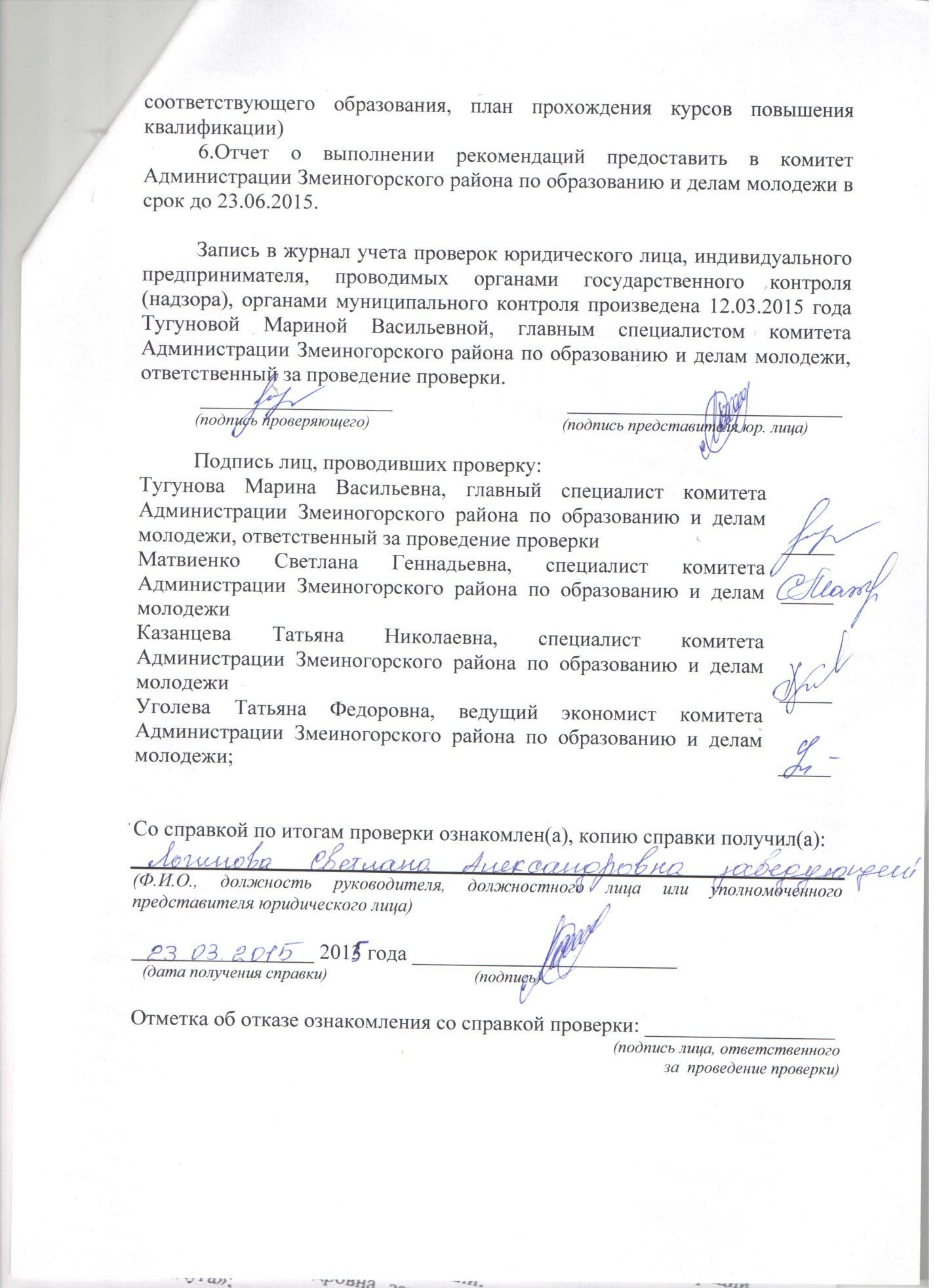 